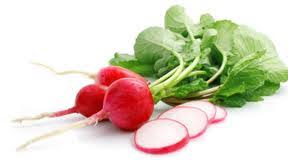 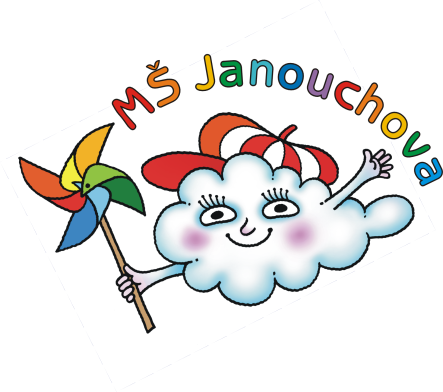 JÍDELNÍ LÍSTEKOD 4. 4. 2022 DO 8. 4. 2022STRAVA JE URČENA K OKAMŽITÉ SPOTŘEBĚ.ZMĚNA JÍDELNÍČKU JE VYHRAZENA.Pavla Maršálková			Helena Zímová		Šárka Ryšavávedoucí kuchařka			vedoucí kuchařka		vedoucí školní jídelnyjídelna Janouchova			jídelna ModletickáČerstvé ovoce, zelenina a bylinky jsou v jídelním lístku zvýrazněny modře.Dbáme na dodržování pitného režimu, po celý den je dětem nabízen mírně oslazený ovocný čaj a voda.PŘESNÍDÁVKAOBĚDSVAČINA4.4.pomazánka z tuňáka, chléb, paprika, čaj s citrónem(1,4)zeleninová polévka s bramboremnudle s tvarohem, jablko, mléko(1,7,9)chléb, pomazánka ze sýru žervé a pažitky, mrkev, mléko(1,7)5.4.žitný chléb, máslo, plátkový sýr, pomeranč, mléko(1,7)cizrnový krém s houstičkoukuřecí přírodní plátek, bramborová kaše, okurkový salát, ovocný čaj(1,7)ovocný jogurt, rohlík, jablko, šípkový čaj(1,7)6.4.dalamánek, tvarohová pomazánka s lahůdkovou cibulkou, hroznové víno, mléko(1,7)zeleninový vývar s těstovinousvíčková na smetaně, houskový knedlík, hruška, ovocný čaj (1,3,7,9)chléb, pomazánkové máslo, rajčátko, čaj, mléko(1,7)7.4.obilné kuličky, banán, mléko(1,7)kedlubnová polévkasrbské žebírko, rýže, ovocný čaj(1)sýrový rohlík s máslem, ředkvičky, ovocný čaj(1,7)8.4.chléb, sýrová pomazánka s mrkví, jablko, mléko(1,7)zeleninová polévka s bulguremkarbanátek z rybího filé, pečený v troubě, brambor, rajský salát, ovocný čaj(1,3,4,9)makový závin, mandarinka, ovocný čaj(1)